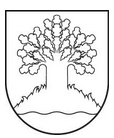 Valmieras NOVADA pašvaldībaNodokļu maksātāja reģistrācijas kods 90000043403, Lāčplēša iela 2, Valmiera, Valmieras novads, LV-4201Tālrunis 64207120, e-pasts: pasts@valmierasnovads.lv, www.valmierasnovads.lv28.05.2024Tirgus izpētes noteikumi Neformālās izglītības pasākumu organizēšanai atklātā projekta konkursā “Neformālās izglītības pasākumi, t.sk. latviešu valodas apguve, Ukrainas bērniem un jauniešiem” līgums Nr. 06.6992/7.4.8/24/3171.pielikumsPretendenta pieteikums – finanšu piedāvājumsTirgus izpētes noteikumi neformālās izglītības pasākumu organizēšanai atklātā projekta konkursā “Neformālās izglītības pasākumi, t.sk. latviešu valodas apguve, Ukrainas bērniem un jauniešiem” līgums Nr. 06.6992/7.4.8/24/317Pretendenta nosaukums/vārds, uzvārds ________________reģ.Nr.___________________, ar šī pieteikuma iesniegšanu:piesakās piedalīties pakalpojuma tirgus izpētes procedūrā,apliecina, ka ir iepazinies ar procedūras noteikumiem un apņemas ievērot to prasības;apliecina piedāvājuma spēkā esamību ne mazāk kā 30 kalendāra dienas no piedāvājumu iesniegšanas dienas;apliecina, ka pretendents veiks iepirkuma līguma izpildi atbilstoši Tehniskās specifikācijas prasībām un Pasūtītāja norādījumiem gadījumā, ja pretendentam tiks piešķirtas līguma slēgšanas tiesības;garantē, ka visas sniegtās ziņas ir patiesas.Aizpilda Pretendents:  Ja mūsu piedāvājums tiks akceptēts, līguma izpildi koordinējošā persona no mūsu puses būs:PIEDĀVĀJUMA sagatavotājs: vārds, uzvārds, amats, paraksts, telefons, e-pasts2024.gada ___________2.pielikumsVadlīnijas atbalsta programmas“Neformālās izglītības pasākumi, t.sk. latviešu valodas apguve, Ukrainas bērniem un jauniešiem” īstenošanai un finansējuma piešķiršanai pašvaldībāmVispārīgie jautājumiPamatojoties uz Ministru kabineta 2024. gada 12. marta rīkojumu Nr.175 (prot. Nr. 11 9. §), lai nodrošinātu Ukrainas bērniem neformālās izglītības pasākumus, t.sk. latviešu valodas apguvi, ir sniegts atbalsts 780 000 euro apmērā. Atbalsta programmu “Neformālās izglītības pasākumi, t.sk. latviešu valodas apguve, Ukrainas bērniem un jauniešiem” (turpmāk-programma) īsteno Valsts izglītības satura centrs (turpmāk- Centrs) un pašvaldības līdz 2024.gada 1.decembrim.Programma tiek īstenota ar mērķi sniegt atbalstu neformālās izglītības pasākumu nodrošināšanai, t.sk. latviešu valodas apguvei, Ukrainas bērniem un jauniešiem. Lai pilnvērtīgi un veiksmīgi integrētos un iekļautos Latvijas izglītības sistēmā un kultūrvidē, ir jāapgūst latviešu valodas prasmes. Savukārt, lai mazinātu kara notikumu izraisīto psihoemocionālo spriedzi, kā arī stiprinātu Ukrainas bērnu etnisko identitāti un Latvijā dzīvojošo ukraiņu kopienu, ir būtiski nodrošināt aktivitātes bērnu psihoemocionālās labizjūtas un piederības sekmēšanai. Neformālās izglītības pasākumus, t.sk. latviešu valodas apguvi, organizē Ukrainas bērniem un jauniešiem no 5 līdz 18 gadu (ieskaitot) vecumam.Atbalsta apjoms plānots apmēram 2600 dalībniekiem. Ņemot vērā katrā pašvaldībā dzīvojošo Ukrainas bērnu un jauniešu skaitu, finanšu aprēķins veidots tā, lai iesaistītu aptuveni vienu trešdaļu no viņiem. Ja pašvaldībā ir neliels skaits Ukrainas bērnu, ir iespējama sadarbība starp blakus esošām pašvaldībām, lai nodrošinātu nepieciešamo atbalstu. Pašvaldībās, kurās reģistrēto Ukrainas bērnu skaits nepārsniedz 20 bērnus, finansējums tiek aprēķināts visiem bērniem simtprocentīgi. Šīs vadlīnijas nosaka nosacījumus programmas īstenošanai un finansējuma piešķiršanas kārtību (līdzekļu piešķiršanu pašvaldībai un pārskatu veidošanu par norisi un finansējuma izlietošanu).Pašvaldība uzņemas pilnu atbildību par mērķa grupas atbilstību nosacījumiem un finansējuma izlietojumu.I  Nosacījumi programmas īstenošanaiProgrammas saturu veido dažādi neformālās izglītības pasākumi, kas ietver daudzveidīgas aktivitātes, uzsvaru liekot uz latviešu valodas apguvi:latviešu valodas prasmju apgūšana un nostiprināšana gan valodas mācīšanas un mācīšanās nodarbībās, gan radošās un integrētās valodas apguves nodarbībās, gan Latvijas dabas un kultūrtelpas iepazīšanā, lai veiksmīgāk iekļautos vietējā kopienā un integrētos Latvijas izglītības sistēmā un sabiedrībā;ukraiņu valodas, tradīciju un kultūras vērtību saglabāšana un praktizēšana, lai mazinātu bērnu un jauniešu psihoemocionālo spriedzi, kā arī lai veidotu un uzturētu ukraiņu kopienu Latvijā.Programmas īstenošanā var izmantot dažādas darbības formas, piemēram, valodas mācīšanās nodarbība, neformālās/interešu izglītības nodarbība, radošā darbnīca, saliedēšanās pasākums, ekskursija, iešana dabā, āra aktivitātes, talka, muzeja/ kultūras pasākuma apmeklējums u.c.Programmas īstenošanas laikā vienam bērnam var nodrošināt atbalstu 297 EUR apmērā kopumā par 60 stundām neformālās izglītības pasākumos, t.sk. latviešu valodas apguvei. Vienam bērnam paredzētajā atbalsta apmērā ir iekļautas arī izmaksas atbalsta programmas administrēšanai pašvaldībai, kopā 4 (četru) % apmērā no programmā faktiski apgūtā finansējuma. Aktivitātes var tikt organizētas gan visas pēc kārtas, gan sadalot tās visā programmas īstenošanas periodā, ņemot vērā pieprasījumu un piedāvājuma iespējas.Ja viens bērns neizmanto visas 60 stundas, tad neizlietoto finansējumu var saņemt cits bērns, bet ne vairāk kā 80 stundas kopumā. Ja aktivitātēs piedalās arī Latvijas bērni, viņu dalību apmaksā vecāki (likumiskie pārstāvji) vai pašvaldība.Programmas īstenotāji var būt gan valsts un pašvaldību, gan privātpersonu dibinātas iestādes, gan biedrības un nodibinājumi, īpaši uzrunājot ukraiņu kopienas organizācijas, kā arī organizācijas, kas sniedz atbalstu Ukrainas bēgļiem, gan jaunatnes nevalstiskās organizācijas, gan bērnu nometņu organizētāji un citas juridiskas personas. Attiecināmās izmaksas programmas norisēs:telpu un aprīkojuma, piem., telts, noma;transporta pakalpojumi līdz pasākuma norises vietai un atpakaļ (sabiedriskā transporta biļetes pasākuma dalībniekiem un/vai autobusu noma dalībnieku pārvadāšanai);aktivitātēm un nodarbībām nepieciešamie materiāli un kancelejas preces, ieejas biļetes, ja dalībnieki apmeklē kādu pasākumu vai kultūras/dabas vietu,programmas nodrošināšanai nepieciešamās saimniecības preces, t.sk. dezinfekcijas līdzekļi, higiēnas preces;programmas nodrošināšanai nepieciešamais mazvērtīgais inventārs;citas programmas īstenošanai nepieciešamās izmaksas, piemēram, dzeramais ūdens, programmas īstenošanas personāla (pedagogu, radošo darbnīcu/pasākumu vadītāju, speciālistu, piem., psihologs, tulks u.c.) darba samaksa. Neattiecināmās izmaksas - izmaksas, kas neatbilst programmas mērķa sasniegšanai (piemēram, prēmijas, dāvinājumi vai citi materiāli stimulējoši pasākumi nometnes personālam, pamatlīdzekļu iegāde, naudas sodu, līgumsodu, kavējuma procentu apmaksa, bankas pārskaitījumu komisijas maksa, izmaksas, kas jau tiek finansētas no pašvaldības budžeta u.tml. citi izdevumi).II  Finansējuma piešķiršanas kārtībaFinansējums programmas īstenošanai tiek piešķirts uz līguma pamata starp Centru un pašvaldību. Pašvaldībai līgumā jānorāda Valsts kases konts. Līgumam tiek pievienota pārskata forma un šīs Vadlīnijas. Lai atbalsts sasniegtu pēc iespējas lielāku mērķa auditoriju, ieteicama sadarbība starp dažādiem pašvaldības dienestiem un institūcijām, piem., Civilās aizsardzības dienests, Izglītības pārvalde, Sociālais dienests, jaunatnes lietu speciālists u.c., Ukrainas bērnu un jauniešu apzināšanā un iesaistīšanā.Pašvaldību ietvaros finansējums programmas īstenotājiem piešķirams caurspīdīgā, atklātā, nediskriminējošā un konkurenci nodrošinošā projektu konkursā vai publiskā iepirkuma procesā, kuram var pieteikties jebkurš interesents, kas atbilst attiecīgajiem kritērijiem. Pašvaldība ir tiesīga noteikt kritērijus un nosacījumus pretendentiem neformālās izglītības pasākumu organizēšanai un piedāvājumu izvērtēšanai, lai nodrošinātu mērķa sasniegšanu un kvalitatīvu atbalsta programmas norisi. Programmas ietvaros pašvaldības ir tiesīgas nodrošināt savu līdzfinansējumu, lai, piemēram, iesaistītu arī Latvijas bērnus un jauniešus.Piešķirto, bet programmas īstenošanai neizlietoto finansējumu programmas īstenotājs atmaksā pašvaldībai. Neizlietoto valsts finansējumu pašvaldība pēc programmas īstenošanas atmaksā Centram.Pašvaldība var pārskaitīt programmas īstenotājiem avansu līdz 90% apmērā no piešķirtā finansējuma. Atlikusī finansējuma daļa tiek pārskaitīta pēc pārskata iesniegšanas pašvaldībai un saskaņošanas.Pašvaldības iestādei piešķirtais finansējums programmas īstenošanai tiek iekļauts attiecīgās iestādes budžetā 100% apmērā. III Pārskatu pieņemšana un pārbaudePašvaldība līdz 2024.gada 16.septembrim Centram iesniedz starpposma pārskatu anketas formātā par programmas īstenošanas gaitu un līdz 6.decembrim iesniedz rakstisku gala atskaiti par programmas norisi un piešķirtā finansējuma izlietojumu, pamatojoties uz programmas īstenotāju iesniegtajiem pārskatiem. Centrs sagatavo elektronisku anketu starpposma pārskatam, un pašvaldība to aizpilda, ietverot  nepieciešamo informāciju atbalsta programmas monitorēšanai.Pašvaldība gala atskaiti iesniedz 2 formās- gan saturisko, ietverot tajā informāciju par katru programmas īstenotāju, pasākumu saturu un aktivitātēs iesaistīto bērnu skaitu, gan finansiālo, ietverot tajā informāciju par pašvaldībā kopumā iesaistīto Ukrainas bērnu skaitu un tam atbilstošo izlietoto finansējumu-, iegūtos datus apkopojot atbilstoši Līguma 2. un 3.pielikumā noteiktajai formai.Centrs veic atsūtītās informācijas pārbaudi līdz 16.decembrim.Pašvaldība neizlietoto finansējumu Centram pārskaita līdz 20.decembrim. Centrs sagatavo ziņojumu Izglītības un zinātnes ministrijai par pārbaudes rezultātiem, konstatējumiem un secinājumiem atbilstoši programmas mērķiem. 3.pielikums Tehniskā specifikācijaPakalpojums: neformālās izglītības pasākumu organizēšana atklātā projekta konkursa “Neformālās izglītības pasākumi, t.sk. latviešu valodas apguve, Ukrainas bērniem un jauniešiem” līgums Nr. 06.6992/7.4.8/24/317 ietvarosPrasības:Iepriekšēja pieredze darbā ar Ukrainas bērniem īstenojot neformālās izglītības pasākumus.Vienam bērnam nodrošināt atbalstu 297 EUR apmērā kopumā par 60 stundām neformālās izglītības pasākumos, t.sk. latviešu valodas apguvei.Aktivitātes var tikt organizētas gan visas pēc kārtas, gan sadalot tās visā programmas īstenošanas periodā, ņemot vērā pieprasījumu un piedāvājuma iespējas.Ja viens bērns neizmanto visas 60 stundas, tad neizlietoto finansējumu var saņemt cits bērns, bet ne vairāk kā 80 stundas kopumā. Ja aktivitātēs piedalās arī Latvijas bērni, viņu dalību apmaksā vecāki (likumiskie pārstāvji) vai pašvaldība.Attiecināmās izmaksas aktivitāšu norisē: telpu un aprīkojuma, piem., telts, noma; transporta pakalpojumi līdz pasākuma norises vietai un atpakaļ (sabiedriskā transporta biļetes pasākuma dalībniekiem un/vai autobusu noma dalībnieku pārvadāšanai); aktivitātēm un nodarbībām nepieciešamie materiāli un kancelejas preces, ieejas biļetes, ja dalībnieki apmeklē kādu pasākumu vai kultūras/dabas vietu, programmas nodrošināšanai nepieciešamās saimniecības preces, t.sk. dezinfekcijas līdzekļi, higiēnas preces; programmas nodrošināšanai nepieciešamais mazvērtīgais inventārs; citas programmas īstenošanai nepieciešamās izmaksas, piemēram, dzeramais ūdens; programmas īstenošanas personāla (pedagogu, radošo darbnīcu/pasākumu vadītāju, speciālistu, piem., psihologs, tulks u.c.) darba samaksa. Neattiecināmās izmaksas - izmaksas, kas neatbilst programmas mērķa sasniegšanai (piemēram, prēmijas, dāvinājumi vai citi materiāli stimulējoši pasākumi nometnes personālam, pamatlīdzekļu iegāde, naudas sodu, līgumsodu, kavējuma procentu apmaksa, bankas pārskaitījumu komisijas maksa, izmaksas, kas jau tiek finansētas no pašvaldības budžeta u.tml. citi izdevumi).Neformālās izglītības aktivitāšu organizēšana un vadīšana4.pielikumsPIETEIKUMS neformālās izglītības pasākumiem“Neformālās izglītības pasākumi, t.sk. latviešu valodas apguve, Ukrainas bērniem un jauniešiem”1.daļa - Pretendenta pamatdati2.daļa – AKTIVITĀŠU APRAKSTS3.DAĻA – FINANŠU TĀMEApliecinu, ka visa iesniegtā informācija ir patiesa un nav sagrozītaPARAKSTS: _______________________________DATUMS: _________________________________Pielikums Nr.5ATSKAITEVALMIERAS NOVADA PAŠVALDĪBAS “Neformālās izglītības pasākumu organizēšanai atklātā projekta konkursā “Neformālās izglītības pasākumi, t.sk. latviešu valodas apguve, Ukrainas bērniem un jauniešiem””Finansējuma saņēmēja nosaukums, reģistrācijas numurs, adrese:Līguma par līdzekļu piešķiršanu numurs un datums:Piešķirtā finansējuma summa EUR: ________Atskaites iesniegšanas datums ________________________Finansējuma saņēmējs    ___________________________                         ______________________			               (personiskais paraksts)                                                         (vārds, uzvārds)Pielikumā: Grāmatvedības attaisnojošo dokumentu un maksājumu uzdevumu kopijas uz ___ lapām.Atskaites sagatavotāja vārds, uzvārds, telefona numurs:Pielikumā: Publicitātes materiālu kopijas uz ___ lapām.1.Iepirkuma priekšmetsNeformālās izglītības pasākumi Ukrainas bērniem un Jauniešiem2.Iepirkuma metode PIL 9.panta 20.daļas iepirkums3.Iepirkuma izpildes vietaValmieras novads4.Piedāvājuma cena Piedāvājumam jābūt izteiktam euro, atsevišķi norādot piedāvājuma cenu bez PVN, PVN summu un summu ar PVN (saskaņā ar 1.pielikumu).5.Izmaksas, kas jāiekļauj piedāvājuma cenā visi Latvijas Republikas normatīvajos aktos paredzētie nodokļi un nodevas, t.sk. VSAOI, un citi maksājumi, kas ir saistoši pretendentam;visi iespējamie riski, kas saistīti ar tirgus cenas svārstībām plānotajā līguma izpildes laikā.6.Samaksas kārtība90% no līguma summa tiek pārskaitīta uz pasākumu īstenotāja bankas kontu 10 dienu laikā pēc līguma slēgšanas, atlikušie 10 % tiek pārskaitīti uz organizatora kontu 10 darba dienu laikā no pieņemšanas-nodošanas akta parakstīšanas un rēķina saņemšanas dienas.7.Pilnvarotā persona no pasūtītāja puses tirgus izpētes procedūrāJogita Griķe, Valmieras novada pašvaldības, Izglītības pārvaldes, metodiskā dienesta vadītāja, e-pasts: jogita.grike@valmierasnovads.lv, tālr. 64 207 147.8.Piedāvājuma izvēles kritērijiPar tirgus izpētes (cenu aptaujas) uzvarētāju tiek atzīts finanšu piedāvājums ar viszemāko cenu, kas atbilst visām tirgus izpētes noteikumos noteiktajām prasībām.9.Piedāvājuma iesniegšana, noformējums Latviešu valodā, datorrakstā ne vēlāk kā līdz 2024.gada 14.jūnijam plkst.13.00 parakstītu un ieskenētu nosūtot uz e-pasta adresi jogita.grike@valmierasnovas.lv un piedāvājuma oriģinālu iesniedzot pēc pretendentu atlases rezultātu apstiprināšanas. Ja pretendents izmanto elektronisko parakstu, piedāvājumu var iesniegt kā elektronisku dokumentu, vienā ar drošu elektronisko parakstu parakstītā dokumentu paketē, nosūtot to uz e-pastu jogita.grike@valmierasnovads.lv Piedāvājumu var iesniegt personīgi Valmieras novada pašvaldībā Klientu apkalpošanas centrā, Lāčplēša ielā 2, Valmierā ar norādi Jogitai Griķei. 10.Pretendentu atlases kritēriji – prasības pakalpojuma sniedzējam10.1. Pretendents var būt gan fiziska persona, gan juridiska persona, kura ir reģistrējusi savu saimniecisko darbību vai komercdarbību normatīvo aktu noteiktā kārtībā.10.2. Pretendents ir reģistrēts, licencēts vai sertificēts atbilstoši attiecīgās valsts normatīvo aktu prasībām un ir tiesīgs sniegt Pasūtītājam nepieciešamos pakalpojumus Latvijas Republikā.11.Tirgus izpētē iesniedzamie pretendenta dokumenti Pretendenta pieteikums – finanšu piedāvājums (1.pielikums).Pieteikums neformālās izglītības pasākumiem (2.pielikums)Pasākumu īstenotāju CV, kurā atspoguļota izglītība un darba pieredze.12.Piedāvājuma derīguma termiņš30 dienas13.Pretendenta tiesības un pienākumi tirgus izpētes procedūras laikā13.1. Iesniedzot piedāvājumu, pieprasīt apliecinājumu, ka piedāvājums ir saņemts.13.2. Pirms piedāvājumu iesniegšanas termiņa beigām grozīt vai atsaukt iesniegto piedāvājumu.13.3. Sagatavot piedāvājumu atbilstoši noteikumu prasībām.13.4. Sniegt atbildes uz Pasūtītāja pieprasījumiem par papildu informāciju, kas nepieciešama piedāvājumu pārbaudei, atlasei, atbilstības pārbaudei, salīdzināšanai un vērtēšanai.14.Pasūtītāja tiesības un pienākumi tirgus izpētes procedūras laikā 14.1. Pieprasīt pretendentam papildu informāciju. 14.2. Pārtraukt vai izbeigt procedūru, ja ir objektīvs pamatojums.14.3. Noteikt pretendentu, kuram piešķiramas tiesības slēgt Līgumu.14.4. Noraidīt piedāvājumu, ja tas neatbilst tirgus izpētes noteikumu prasībām.15.Sankciju pārbaude atbilstoši Starptautisko un Latvijas Republikas nacionālo sankciju likuma 11.1panta (1) un (2) daļaiPirms lēmuma pieņemšanas par uzvarētāja noteikšanu pasūtītājs veiks pretendenta, kuram būtu piešķiramas līguma slēgšanas tiesības, pārbaudi atbilstoši Starptautisko un Latvijas Republikas nacionālo sankciju likuma 11.1panta (1) un (2) daļai.16.PielikumāPretendenta pieteikums – finanšu piedāvājums.Vadlīnijas projekta “Neformālās izglītības pasākumi, t.sk. latviešu valodas apguve, Ukrainas bērniem un jauniešiem” īstenošanai un finansējuma piešķiršanai pašvaldībāmTehniskā specifikācija.Neformālās izglītības pasākumu pieteikumsAtskaites formaIepirkuma priekšmeta nosaukumsVienībaVienību skaitsVienas vienības izmaksas bez PVN, EURKopējā summa bez PVN, EURPVN, EURKopējā summa ar PVN, EURNeformālās izglītības pasākumiPasākumsKopā, EUR:Kopā, EUR:Kopā, EUR:Kopā, EUR:Vārds, uzvārds:Tālrunis:E-pasta adrese:Neformālās izglītības aktivitātes bērniem un jauniešiem Neformālās izglītības aktivitātes bērniem un jauniešiem Detalizēts iepērkamā pakalpojuma aprakstsNeformālās izglītības aktivitāšu mērķis sniegt atbalstu neformālās izglītības pasākumu nodrošināšanai, t.sk. latviešu valodas apguvei, Ukrainas bērniem un jauniešiem. Lai pilnvērtīgi un veiksmīgi integrētos un iekļautos Latvijas izglītības sistēmā un kultūrvidē, ir jāapgūst latviešu valodas prasmes. Savukārt, lai mazinātu kara notikumu izraisīto psihoemocionālo spriedzi, kā arī stiprinātu Ukrainas bērnu etnisko identitāti un Latvijā dzīvojošo ukraiņu kopienu, ir būtiski nodrošināt aktivitātes bērnu psihoemocionālās labizjūtas un piederības sekmēšanai.Neformālās izglītības aktivitātes saturs tematiski un mērķtiecīgi jāveido tā, lai sniegtu atbalstu Ukrainas bērniem un jauniešiem šādos virzienos:Komunikācijas, sadarbības un sociāli emocionālo prasmju latviešu valodas prasmju apgūšana un nostiprināšana gan valodas mācīšanas un mācīšanās nodarbībās, gan radošās un integrētās valodas apguves nodarbībās, gan Latvijas dabas un kultūrtelpas iepazīšanā, lai veiksmīgāk iekļautos vietējā kopienā un integrētos Latvijas izglītības sistēmā un sabiedrībā;ukraiņu valodas, tradīciju un kultūras vērtību saglabāšana un praktizēšana, lai mazinātu bērnu un jauniešu psihoemocionālo spriedzi, kā arī lai veidotu un uzturētu ukraiņu kopienu Latvijā.Aktivitāšu skaitsVismaz  viens 60 stundu aktivitāšu cikls 2024.gadā (pretendents var iesniegt vairākus aktivitāšu pieteikumus)Prasības speciālistamIepriekšēja pieredze Neformālo aktivitāšu organizēšanā Ukrainas bērniem un/vai jauniešiem.Vēlamie Aktivitāšu īstenošanas laika periodiNo 2024.gada 1jūlijs līdz 1. decembrisAktivitāšu norises ilgums Vienas aktivitātes ilgums kopā vienam bērnam 60 stundas, gan pēc kārtas vai sadalot tās visā programmas īstenošanas periodā.Norises vietaValmieras novads, pretendenta izvēlēta norises vietaMērķa grupaUkrainas bērniem un jauniešiem no 5 līdz 18 gadu (ieskaitot) vecumamDalībnieku skaits No 5 līdz 25 bērnu un jauniešu grupas Pretendents nodrošina mērķauditorijas informēšanu un piesaisti.1.1. Aktivitāšu kopuma nosaukums1.2. Projekta iesniedzējs1.2. Projekta iesniedzējs1.2. Projekta iesniedzējs1.2. Projekta iesniedzējs1.2. Projekta iesniedzējsProjekta pieteicēja (organizācijas) pilns nosaukumsReģistrācijas Nr.Juridiskā adreseTālrunisE-pastsBankas rekvizīti (bankas nosaukums, konta Nr.)Līgumslēdzēja personas vārds, uzvārds, amata nosaukums:Vadītājs:Mērķi:latviešu valodas prasmju apgūšana un nostiprināšana gan valodas mācīšanas un mācīšanās nodarbībās, gan radošās un integrētās valodas apguves nodarbībās;latviešu valodas prasmju apgūšana un nostiprināšana gan valodas mācīšanas un mācīšanās nodarbībās, gan radošās un integrētās valodas apguves nodarbībās;ukraiņu valodas, tradīciju un kultūras vērtību saglabāšana un praktizēšana, lai mazinātu bērnu un jauniešu psihoemocionālo spriedzi, kā arī lai veidotu un uzturētu ukraiņu kopienu Latvijā;ukraiņu valodas, tradīciju un kultūras vērtību saglabāšana un praktizēšana, lai mazinātu bērnu un jauniešu psihoemocionālo spriedzi, kā arī lai veidotu un uzturētu ukraiņu kopienu Latvijā;Latvijas dabas un kultūrtelpas iepazīšanā, lai veiksmīgāk iekļautos vietējā kopienā un integrētos Latvijas izglītības sistēmā un sabiedrībā;Latvijas dabas un kultūrtelpas iepazīšanā, lai veiksmīgāk iekļautos vietējā kopienā un integrētos Latvijas izglītības sistēmā un sabiedrībā;1.4. Aktivitāšu norises laiks1.5. Aktivitāšu norises vieta1.6. Projekta finansējumsProjekta kopsummaProjekta kopsummaProjekta kopsummaEUR2.1. Aktivtiāšu mērķis un uzdevumi2.2. Aktivitāšu mērķauditorijas apraksts un dalībnieku skaitsAudzēkņu vecums, aktivitāšu specializācija, grupas vai individuālais2.3. Aktivitāšu plāns, aktivitāšu apraksts2.4. Sagaidāmie rezultāti atbilstoši izvirzītajiem uzdevumiemNr.p.kIzdevumu pozīcijaFinansējums Nr.p.kIzdevumu pozīcijaFinansējums 1.2.3.4.5.6.7.8.9.KOPĀ (t.sk. visi nodokļi)0PROJEKTA FINANSIĀLĀ ATSKAITENr. p.k.Plānotā tāmePlānotā tāmeFinansējuma izlietojumsFinansējuma izlietojumsIzdevumus apstiprinošie grāmatvedības attaisnojošie dokumenti, nr., datumsNr. p.k.Plānotie izdevumi/ aktivitātes un pasākumiKopējāsummaFaktiskie izdevumi (naudas plūsma) /aktivitātes un pasākumiKopējā summaIzdevumus apstiprinošie grāmatvedības attaisnojošie dokumenti, nr., datumsKopā:Kopā:xxPROJEKTA SATURISKĀ ATSKAITEAktivitāšu nosaukumsAktivitāšu norises laiksAktivitāšu vadītāja vārds, uzvārdsUkraiņu dalībnieku skaits kopāValsts izglītības informācijas sistēmā reģistrēto iesaistīto Ukrainas bērnu un jauniešu skaitsProjekta īstenošanas izklāsts (300-400 vārdi)Kā projektā izdevies sasniegt izvirzītos mērķus, vai ir sasniegts rezultāts rezultātus, kādas bija galvenās realizētās aktivitātes un pasākumi.Iesaistītās mērķa grupas raksturojums (300-400 vārdi)(vecums, īpašas/speciālas vajadzības u.c.)DATUMSPARAKSTS_____________________________